Schoolkalender 2021 – 2022JULIAUGUSTUSSEPTEMBER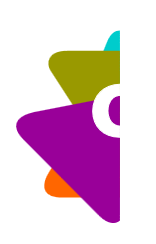 OKTOBERNOVEMBERDECEMBERJANUARIFEBRUARIMAARTAPRILMEIJUNIdo01ZOMERVAKANTIEvr02Za03Zo04Ma05Di06Wo07Do08Vr09Za10Zo11FEEST  VLAAMSE  GEMEENSCHAPMa12Di13Wo14Do15Vr16Za17Zo18Ma19Di20Wo21Do22Vr23Za24Zo25Ma26Di27Wo28Do29Vr30Za31Zo01Ma02Di03Wo04Do05Vr06Za07Zo08Ma09Di10Wo11Do12Vr13Za14Zo15O.L.V. HEMELVAARTMa16Di17Wo18Do19Vr20Za21Zo22Ma23Di24Wo25Do26Vr27Za28Zo29Ma30Di31Wo01Start schooljaarDo02Vr03Za04Zo05Ma06Di07Infoavond kleuterschoolWo08Do09Infoavond lagere schoolVr10Za11Zo12Ma13Sportklassen 3de graadDi14Sportklassen 3de graadWo15Sportklassen 3de graadDo16Sportklassen 3de graadVr17Sportklassen 3de graadZa18Zo19Ma20Di21Wo22Do23Vr24Za25Zo26Ma27Di28Wo29Pedagogische studiedagDo30Vr01Za02Zo03Ma04Di05Wo06Do07Vr08Za09Zo10Ma11Di12Wo13Do14Vr15Za16Zo17Ma18Di19Wo20Do21Vr22Za23Zo24Ma25Di26Wo27Do28Blikopener 1Vr29Pedagogische studiedagZa30Zo31Ma01ALLERHEILIGENDi02ALLERZIELENwo03Do04Vr05Za06Zo07Ma08Di09Wo10Do11WAPENSTILSTANDVr12Za13Zo14Ma15Di16Wo17Do18Vr19Za20zo21Ma22Di23Wo24Do25Oudercontact 1Vr26Za27Zo28Ma29Di30Wo01Do02Vr03Za04Zo05Ma06Di07Wo08Do09Vr10Za11Zo12Ma13Di14Wo15Do16Vr17Za18Zo19Ma20Di21Wo22Do23Vr24Halve dag school/blikopener 2Za25KERSTMISZo262de KERSTDAGMa27KERSTVAKANTIEDi28Wo29Do30Vr31ZaZa01NIEUWJAARSDAGNIEUWJAARSDAGZoZo02Ma0303Di0404Wo0505Do0606Vr0707ZaZa08ZoZo09MaMa10DiDi11WoWo12DoDo13VrVr14ZaZa15ZoZo16MaMa17DiDi18WoWo19DoDo20VrVr21ZaZa22ZoZo23MaMa24DiDi25WoWo26DoDo27VrVr28ZaZa29ZoZo30MaMa31Di01Wo02Do03Vr04Za05Zo06Ma07Di08Wo09Do10Vr11Za12Zo13Ma14Di15Wo16Do17Vr18Za19Zo20Ma21Di22Wo23Do24Vr25Pedagogische studiedagZa26Zo27Ma28KROKUSVAKANTIEDi01Wo02Do03Vr04Za05Zo06Ma07Di08Wo09Do10Vr11Za12Zo13Ma14Di15Oudercontact 2Wo16Do17Vr18Facultatieve verlofdagZa19Zo20Ma21Di22Wo23Do24Vr25Za26Zo27Ma28Di29Wo30Do31Vr01Blikopener 3Za02Zo03Ma04PAASVAKANTIEDi05Wo06Do07Vr08Za09Zo10Ma11Di12Wo13Do14Vr15Za16Zo17PASENMa18PAASMAANDAGDi19Wo20Do21Vr22Za23Zo24Ma25Di26Wo27Do28Vr29Za30Zo01DAG  VAN  DE ARBEIDMa02Di03SchoolfotograafWo04Do05Vr06Za07Zo08Ma09Di10Wo11Do12Vr13Za14SchoolfeestZo15Ma16Facultatieve verlofdagDi17Wo18Do19Vr20Za21Zo22Ma23Di24Wo25Do26O.H. HEMELVAARTVr27Za28Zo29Ma30Di31WoWo0101DoDo0202VrVr0303ZaZa0404ZoZo0505PINKSTERENMa0606PINKSTERMAANDAGPINKSTERMAANDAGDiDi0707WoWo0808DoDo0909VrVr1010ZaZa1111ZoZo1212MaMa1313DiDi1414WoWo1515DoDo1616VrVr1717ZaZa1818ZoZo1919MaMa2020DiDi2121WoWo2222DoDo2323VrVr2424ZaZa2525ZoZo2626MaMa2727DiDi2828Oudercontact 3WoWo2929Proclamatie 6de leerjaarDoDo3030Halve dag school